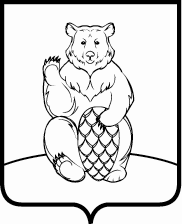 СОВЕТ ДЕПУТАТОВ ПОСЕЛЕНИЯ МИХАЙЛОВО-ЯРЦЕВСКОЕ В ГОРОДЕ МОСКВЕ  Р Е Ш Е Н И Е 	20 июля 2017г.                                                                                                          №4/8О внесении изменений в решение Совета депутатов поселения Михайлово-Ярцевское в городе Москве от 15.09.2016г. №6/14 «Об утверждении Положения о порядке предоставления гарантий муниципальным служащим администрации поселения Михайлово-Ярцевское»В целях реализации положений Федерального закона от 01.05.2017г.    №90-ФЗ «О внесении изменений в статью 21 Федерального закона «О муниципальной службе в Российской Федерации»; Закона города Москвы от 15.02.2017г. №4 «О внесении изменений в отдельные законы города Москвы»,Совет депутатов поселения Михайлово-ЯрцевскоеРЕШИЛ:1. Внести в приложение к решению Совета депутатов поселения Михайлово-Ярцевское в городе Москве от 15.09.2016г. №6/14 «Об утверждении Положения о порядке предоставления гарантий муниципальным служащим администрации поселения Михайлово-Ярцевское» следующие изменения и дополнения:1.1. в пункте 2.1.3 цифры «15» заменить цифрами «10»; слова                      «, замещающих: - высшие и главные должности муниципальной службы – не более 45 календарных дней; - иные должности муниципальной службы иных групп» исключить;1.2. в пункте 2.1.4 слова «с Федеральным законом от 17 декабря 2001г. №173-ФЗ «О трудовых пенсиях в Российской Федерации» и» заменить словами «с Федеральным законом от 28 декабря 2013 года №400-ФЗ «О страховых пенсиях» либо досрочно назначенной в соответствии с»; 1.3. пункт 2.2.4 изложить в новой редакции:«2.2.4. Ежемесячная доплата к пенсии, устанавливаемая к страховой пенсии по старости или страховой пенсии по инвалидности инвалидам I и II групп, назначенной в соответствии с Федеральным законом от 28 декабря 2013 года №400-ФЗ «О страховых пенсиях» либо досрочно назначенной в соответствии с Законом Российской Федерации от 19 апреля 1991г. №1032-1 «О занятости населения в Российской Федерации» (далее - доплата)»;1.4. пункт 2.2.7 изложить в новой редакции:«2.2.7. Выплата один раз за весь период муниципальной службы денежного вознаграждения в случае освобождения его от замещаемой должности и увольнения при наличии права на получение страховой пенсии по старости или страховой пенсии по инвалидности инвалидам I и II групп устанавливается в размере, исчисленном исходя из среднемесячной заработной платы по последней замещаемой должности муниципальной службы перед прекращением муниципальной службы в кратности к количеству полных лет муниципальной службы, но не более чем за 10 лет на день прекращения муниципальной службы. Муниципальному служащему, получившему ранее аналогичную выплату при прекращении государственной гражданской службы города Москвы, выплата не производится. Муниципальному служащему, получившему ранее аналогичную выплату при прекращении федеральной военной службы, федеральной правоохранительной службы, государственной гражданской службы, государственной гражданской службы в других субъектах Российской Федерации и муниципальной службы в других субъектах Российской Федерации, выплата производится пропорционально количеству полных лет соответственно государственной гражданской службы в государственных органах города Москвы и муниципальной службы в городе Москве в органах местного самоуправления, муниципальных органах.Решение о выплате денежного вознаграждения принимается главой администрации поселения  по заявлению муниципального служащего при выходе на пенсию.»;1.5. первый абзац пункта 2.2.9 изложить в новой редакции:«2.2.9. За муниципальным служащим, вышедшим на страховую пенсию по старости или страховую пенсию по инвалидности инвалидам I и II групп с муниципальной службы и имеющим право на доплату к пенсии в соответствии с 2.2.4. настоящего Положения, сохраняются гарантии, предусмотренные пунктом 2.2.2. настоящего Положения в объеме, не превышающем объем соответствующей гарантии, установленной для государственных гражданских служащих.»;1.6. в пункте 2.3 после слова «поощрении» добавить слова «и вознаграждении»;1.7. дополнить раздел 3 пунктом 3.2 следующего содержания:«3.2. Максимальный размер суммы страховой пенсии по старости или страховой пенсии по инвалидности инвалидам I и II групп и доплаты к пенсии муниципального служащего не может превышать максимальный размер суммы страховой пенсии по старости или страховой пенсии по инвалидности инвалидам I и II групп и доплаты к пенсии государственного гражданского служащего по соответствующей должности государственной гражданской службы.».2. Опубликовать настоящее решение в бюллетене «Московский муниципальный вестник» и разместить на официальном сайте администрации поселения Михайлово-Ярцевское в городе Москве в информационно-телекоммуникационной сети «Интернет».3. Настоящее решение вступает в силу со дня официального опубликования.4. Контроль за выполнением настоящего решения возложить на Главу поселения Михайлово-Ярцевское Г.К. Загорского.                 Глава поселения                                                     Г.К.Загорский